DEPARTMENT OF NURSING GRADUATE SCHOLARSHIP POLICIES:Applications for graduate scholarships must be submitted by:July 15 for fall semesterNovember 1 for spring semesterMarch 15 for summer semesterGraduate scholarships are made on a one-semester basis. You will need to re-apply each semester according to posted deadlines if you wish to be considered for a scholarship that semester.Student Eligibility Requirements:Must be fully accepted into the graduate programMust have completed a minimum of 18 credits prior to the award semesterMust be registered in a minimum of 2 courses for the award semesterSTUDENT INFORMATION:Print Name:	 Student ID:	Address:	Email:		Phone:		Semester Requesting Graduate Scholarship:	Year Requesting Graduate Scholarship:	Number of Classes Enrolled in for Above Semester:	Number of Credits Enrolled in for Above Semester:	Number of Credits (Will Have) Completed by Above Semester: Have you received a graduate scholarship in the past?	If yes, give semester and year received:		
DEGREE:	Are you receiving any other types of financing assistance? Please list all sources: ATTACH A COVER LETTER & RESUME:  Your cover letter should explain why you should receive a scholarship and your current financial situation.  This cover letter must not exceed one page in length and should not exceed two paragraphs.I have read the Department of Nursing Graduate Scholarship Policies and agree to the terms. By signing this form, I declare that the information I have provided is true, correct, and complete. If I am awarded a graduate scholarship, I understand that I must be registered for two or more courses each semester I receive it.Signature:			Date: 

Please submit application to:       NursingGAScholarship@gonzaga.edu

Questions? Contact Nursing at 509-313-5542
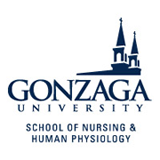 Graduate ScholarshipApplicationDepartment of Nursing